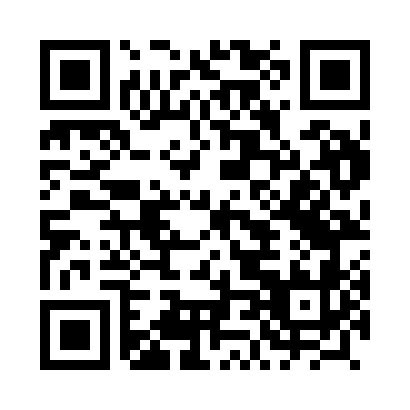 Prayer times for Wola Trebska, PolandMon 1 Apr 2024 - Tue 30 Apr 2024High Latitude Method: Angle Based RulePrayer Calculation Method: Muslim World LeagueAsar Calculation Method: HanafiPrayer times provided by https://www.salahtimes.comDateDayFajrSunriseDhuhrAsrMaghribIsha1Mon4:146:1612:465:127:179:112Tue4:116:1312:455:147:189:133Wed4:086:1112:455:157:209:154Thu4:056:0912:455:167:229:185Fri4:026:0612:455:177:249:206Sat3:596:0412:445:197:259:227Sun3:566:0212:445:207:279:258Mon3:536:0012:445:217:299:279Tue3:505:5712:435:227:319:3010Wed3:475:5512:435:247:329:3211Thu3:445:5312:435:257:349:3512Fri3:415:5012:435:267:369:3713Sat3:385:4812:425:277:389:4014Sun3:345:4612:425:287:399:4215Mon3:315:4412:425:297:419:4516Tue3:285:4212:425:317:439:4817Wed3:255:3912:415:327:449:5018Thu3:215:3712:415:337:469:5319Fri3:185:3512:415:347:489:5620Sat3:145:3312:415:357:509:5921Sun3:115:3112:415:367:5110:0222Mon3:085:2912:405:377:5310:0523Tue3:045:2712:405:397:5510:0724Wed3:015:2412:405:407:5710:1025Thu2:575:2212:405:417:5810:1326Fri2:535:2012:405:428:0010:1727Sat2:505:1812:405:438:0210:2028Sun2:465:1612:395:448:0310:2329Mon2:425:1412:395:458:0510:2630Tue2:385:1212:395:468:0710:29